О внесении изменений в постановление от 09.07.2018 № 40 «Об утверждении административного регламента администрации Ойкас-Кибекского сельского поселения Вурнарского района Чувашской Республики по предоставлению муниципальной услуги «Выдача разрешения на ввод объекта в эксплуатацию»Администрация Ойкас-Кибекского сельского поселения Вурнарского района Чувашской Республики постановляет:Внести в постановление администрации Ойкас-Кибекского сельского поселения от 09.07.2018 № 40 «Об утверждении административного регламента администрации Ойкас-Кибекского сельского поселения Вурнарского района Чувашской Республики по предоставлению муниципальной услуги «Выдача разрешения на ввод объекта в эксплуатацию» следующие изменения: В пункте 2.4. слова «в течение 7 рабочих дней» заменить словами «в течение 5 рабочих дней»; Пункт 3.5. дополнить новым абзацем следующего содержания: "Разрешение на строительство выдается в форме электронного документа, подписанного электронной подписью, в случае, если это указано в заявлении о выдаче разрешения на ввод объекта в эксплуатацию.";Настоящее постановление вступает в силу после его официального опубликования в информационном издании «Бюллетень Ойкас-Кибекского сельского поселения». Глава Ойкас-Кибекского сельского поселения                                                                                                А.В.ПетровЧАВАШ РЕСПУБЛИКИВАРНАР РАЙОНĚ 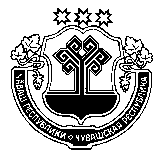 ЧУВАШСКАЯ РЕСПУБЛИКА ВУРНАРСКИЙ РАЙОН  УЙКАС КИПЕКЯЛ ПОСЕЛЕНИЙЕНАДМИНИСТРАЦИЕ ЙЫШАНУМартăн 16-мĕшĕ 2020 ҫ.  № 12          Уйкас-Кипек ялĕАДМИНИСТРАЦИЯ ОЙКАС-КИБЕКСКОГО СЕЛЬСКОГОПОСЕЛЕНИЯ ПОСТАНОВЛЕНИЕ«16» марта  2020 г.   № 12дер.Ойкас-Кибеки